                                               استعن بالله ثم اجب على الاسئلة1ـ انتهى عهد الخلفاء الراشدين عام :2- المؤسس الحقيقي للدولة الأموية :3 – انطلقت أول الجيوش الإسلامية الى شمال افريقيا بقيادة :4- تم فتح الأندلس عام :5- القائد الذي فتح بلاد السند :6- من أبرز أسباب سقوط الدولة الأموية :7- يبلغ عدد خلفاء الدولة العباسية :8- المؤسس الحقيقي للدولة العباسية :9- أقاموا العباسيين على الحدود مناطق دفاعية سميت :10- من أسباب الحملات الصليبية :11- ينتسب العثمانيون الى قبيلة كانت تعيش في :12- سقطت الدولة العثمانية عام :أ / علل : تنازل الحسن بن علي عن الخلافة لمعاوية بن أبي سفيان : .................................................................................................................................................ب / اذكر : 1ـ اذكر أنواع الأقاليم :  ................................. و ..................................... و ......................................  2ـ اذكر في أي إقليم تقع المملكة العربية السعودية :  .................................................................................. 3- اذكر 3 من الأقاليم النباتية في العالم : 1- .................................................. 2- ................................................. 3- ..................................................انتهت الأسئلةالمملكة العربية السعوديةوزارة التعليمالإدارة العامة للتعليم بمحافظة جدة متوسطة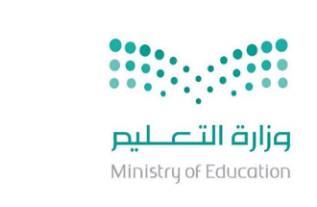 الدرجة :اسم المصحح :التوقيعالمملكة العربية السعوديةوزارة التعليمالإدارة العامة للتعليم بمحافظة جدة متوسطة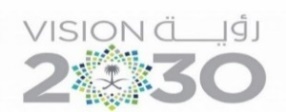 40اسم المراجع :التوقيعأسئلة اختبار الفصل الدراسي الأول أسئلة اختبار الفصل الدراسي الأول العام الدراسي 1445 هـــالصف : الثاني متوسطالصف : الثاني متوسطالمادة :اجتماعياتالمادة :اجتماعياتالزمن : ساعه ونصفاسم الطالب : ......................................................................................... اسم الطالب : ......................................................................................... اسم الطالب : ......................................................................................... رقم الجلوس : ........................رقم الجلوس : ........................عدد الصفحات : 2عدد الصفحات : 21سميت الدولة الأموية بهذا الاسم نسبة الى امية بن عبد شمس  .(        )2يعتبر معاوية بن أبي سفيان هو مؤسس الدولة الأموية .(        )3انتهت الدولة الأموية عام 123 ه .(        )4لم تتمكن الدولة الأموية من فتح القسطنطينية عاصمة البيزنطيين لمناعة حصونها .(        )5يعتبر أبو العباس هو مؤسس الدولة العباسية .(        )6كان عصر هارون الرشيد هو العصر الذهبي للحضارة الإسلامية. (        )7أول إمارة كونها الصليبيين هي إمارة الرها .(        )8تمكن نور الدين محمود من استعادة الرها عام 539 ه .(        )9عقد صلح الرملة عام 588 ه .(        )10من نتائج الحملات الصليبية توقف نمو الحضارة الإسلامية .(        )11يعتبر مؤسس الدولة العثمانية هو السلطان محمد الفاتح(         )12يعتبر المؤسس الحقيقي للدولة العثمانية هو عثمان بن أرطغرل(         )العمود   أ العمود   ب هو جزء من الأرض تجتمع فيه صفات طبيعية أو اجتماعية تجعله وحدة خاصة .  (     )                1ـ عبد الملك بن مروانهي رسم توضيحي وتفصيلي أو ثلاثي الأبعاد لمنطقة محدودة من سطح الأرض . (     )2ـ المناخ المعتدلمن مقومات جذب السكان .    (          )3ـ الاقليميحدد اتجاه الشمال الذي تشير اليه البوصلة .  (          )4ـ الخريطة الطبوغرافيةيمثل اتجاه خطوط الإحداثيات الطبوغرافية .   (           )5ـ الشمال الطبوغرافيتعريب الدواوين .   (      )6ـ الشمال المغناطيسيعزل الولاة الظالمين .   (            )7ـ أبو جعفر المنصوربناء مدينة بغداد .        (            )8ـ عمر بن عبد العزيز39 هج41 هب40 هأالوليد بن عبد الملكجعبد الملك بن مروانبمعاوية بن أبي سفيانأعقبة بن نافعجحسان بن النعمان بطارق بن زياد أ93 هج92 هب91 هأطارق بن زيادجقتيبة بن مسلم الباهلي بمحمد بن القاسم الثقفي أانفصال الأقاليمجالفتنبتسلط القادةأ37 خليفةج27 خليفة ب14 خليفة أهارون الرشيدجأبو جعفر المنصوربأبو العباسأالحصونجالثغوربالعواصمأجميع ما سبق ج ضعف الدولة العباسية  بسقوط الدولة العبيدية أأواسط اسياجغرب اسيا بجنوب اسياأ1343 هج1342 هب1341 هأ